2022-23Saint JosephExtended Day Program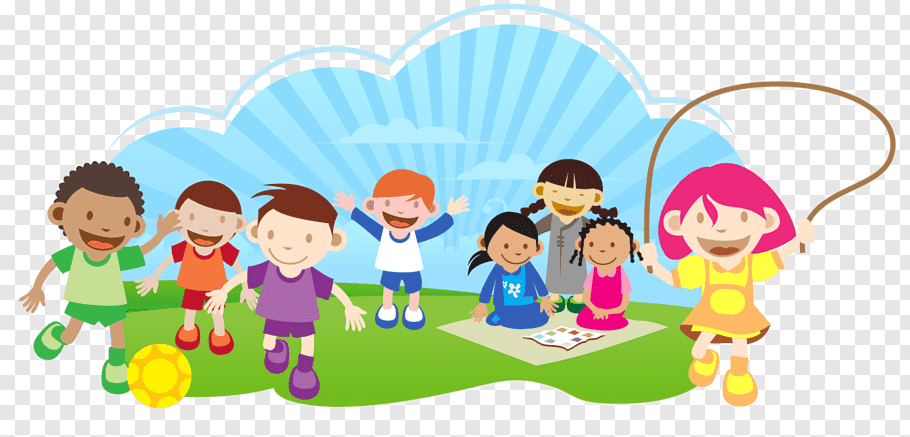 420 East Simpson StreetMechanicsburg, PA  170552022-23 EXTENDED DAY PROGRAMREGISTRATION FORM(Please Detach and Return)I am interested in the Saint Joseph Extended Day Program for my child/children:Parent/Guardian__________________________________________________Address ________________________________________________________________E-mail Address __________________________________________________Home Phone __________ Work Phone__________ Cell Phone ___________STUDENT NAME/S	     PRESENT GRADE		BIRTH DATEI would like to register for the following:___ 5 days (full time)___ 4 days___ 3 days___ 2 days___ 1 dayPlease specify days if you are not choosing full time:_________________________________________________________*Please detach and return this form with your $20 non-refundable registration fee to the below address.  Checks can be made payable to “Saint Joseph Extended Day Program.”  SAINT JOSEPH EXTENDED DAY PROGRAM420 East Simpson StreetMechanicsburg, PA  17055PROGRAM INFORMATIONRegistration for the 2022-23 Saint Joseph Extended Day Program (EDP) is open.  The program is operated in-house by Saint Joseph School. Our qualified staff will help your children develop in an environment of safety, support, and care. The Extended Day Program runs during the school year each day that school is in session from the end of the school day until 5:30 p.m.  The program does NOT operate on early dismissal days and when school is not in session. Our program is open to students attending Saint Joseph School in K through 8th grade.  Activities include outdoor or indoor play, indoor games, crafts, and homework time (tutoring is not provided).  A daily snack is also provided.REGISTRATION, FEES, & BILLING INFOThere is a $20 non-refundable registration fee (*please see the Registration Form for these details).  Registration is accepted on a first-come, first-served basis. Families interested in the program for the 2022-23 school year should return the attached registration form by August 12th.  Additional paperwork will be required on the first day of participation.  Children are accepted into the program on a pre-registered basis.  Parents will register their children on a fixed schedule for 1, 2, 3, 4, or 5 days per week on a monthly basis. Participation on a day-to-day or drop-in basis is NOT accepted. Monthly fees are provided according to the fixed number of days your child/children have been registered. Fees are configured on the total number of days that school is in session each month. In other words, you are not billed for school holidays. Fees are non-refundable in the case of absence. Credits will NOT be issued for missed days or snow days. Discounts are offered for multiple children.REGISTRATION, FEES, & BILLING INFO (continued)Monthly fees are provided the second week of each month through Saint Joseph’s tuition management program.  August/September and May/June are billed together.  Payment is due within 10 days and can be made through the school’s tuition management program or checks can be made payable to “Saint Joseph Extended Day Program" and returned through school.  If payment has not been received, or arrangement for payment has not been communicated to the Director of the Extended Day Program, children will not be allowed to continue in the program as of the 1st of the following month.  Children can resume attendance in the program once the balance has been paid.EXTENDED DAY PROGRAM FEES 1 Day/Week	1 Child			$14.00/Day 2 Children			$23.00/Day 3 or More Children	$32.00/Day 2 Days/Week	1 Child			$14.00/Day 2 Children			$23.00/Day3 or More Children	$32.00/Day3 Days/Week	1 Child			$13.00/Day				2 Children			$21.00/Day							3 or More Children	$30.00/Day4 Days/Week	1 Child			$11.00/Day				2 Children			$18.50/Day				3 or More Children	$25.50/Day5 Days/Week	1 Child			$10.00/Day				2 Children			$16.50/Day				3 or More Children	$23.00/Day